Product descriptionDecorative anodized aluminium corner trim for façade with EQUITONE. ARTICLE NUMBER: 	40373271. Technical Characteristics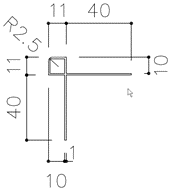 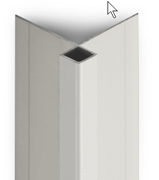 2. Packaging3. ProcessingConsult the application guidelines for EQUITONE.  Dimensionssee detailed drawingsee detailed drawingLengthLength3 mThicknessThickness1.4 mmColourColourgrey (anodized)SubstrateSubstrateAluminiumInternational alloy nameInternational alloy nameEN AW 6060CoatingCoatingE6 EV1 20µProtection foilProtection foilNoBundle of 5 pieces